Всероссийские проверочные работы проводились  в 4-х классах по следующим предметам: русский язык, математика, окружающий мир.Во Всероссийских проверочных работах приняли участие 244 обучающихся 4-х классов из 10 образовательных организаций Дигорского района. Количественное распределение по предметам отражено в таблице №1.Информация, которая была получена в ходе мониторинга, позволила оценить результаты обучения, то есть степень владения учебным материалом по трём исследуемым предметам. Распределения баллов ВПР по предметам показали наличие значительной доли хорошо подготовленных четвероклассников; по математике в 2016 г.  - 57,8% учащихся выполнили работу на «5» и «4»; средняя отметка составила – 3,8, что незначительно выше прошлогодних показателей – 3,8  в 2015 году.                      МАТЕМАТИКА                                                   Однако, данные показатели ниже значения региона: в РСО-Алания средний балл по математике составил – 4,1.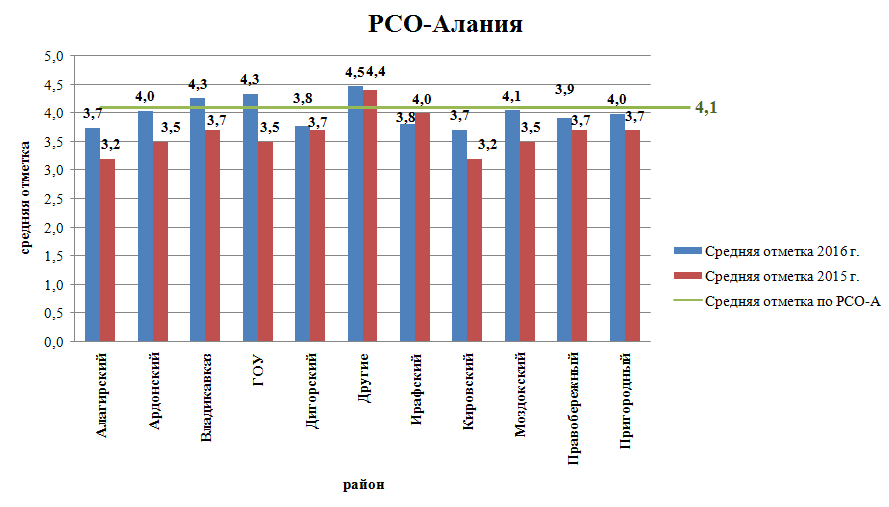 То есть, в районе  есть необходимость в повышении уровня преподавания исследуемых предметов. Необходимо оказание адресной помощи учителям МКОУ СОШ с.Карман,ст.Николаевская.Как показатель следует рассмотреть процент обучающихся, получивших максимальный балл при выполнении работ независимой диагностики. Лучший результат в районе по математике у учащихся МКОУ СОШ№2 с.Дур-Дур, МКОУ ООШ №3 г.Дигоры, МКОУ ООШ с.Мостиздах, МКОУ ООШ с.Синдзикау. 	Сопоставление результатов ВПР, полученных четвероклассниками в 2015 и 2016 годах по русскому языку (таблица), указывает на увеличение количества хороших и отличных оценок и значительное снижение количества неудовлетворительных.                                                                                 ТАБЛИЦА 5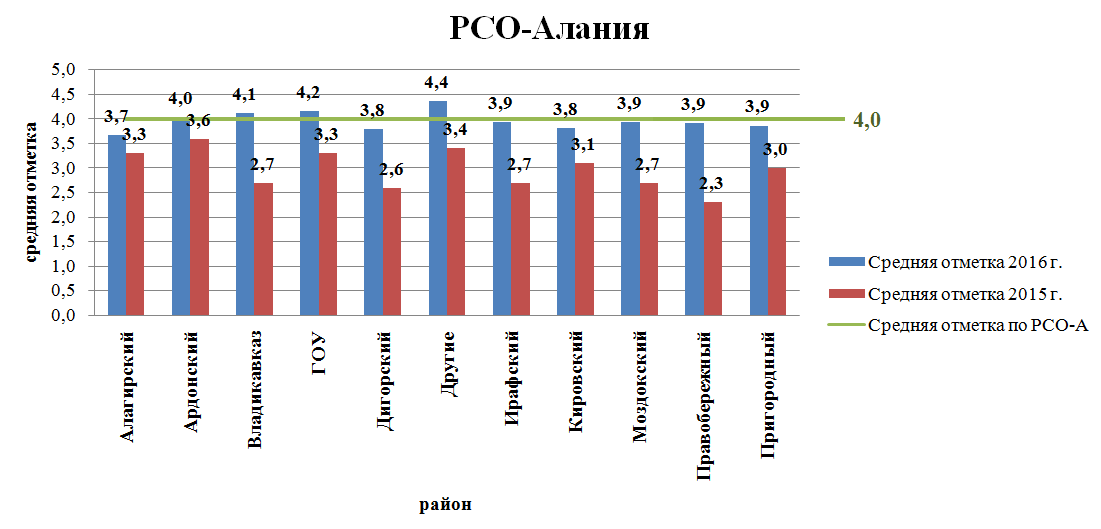 Ниже приведены данные о средней отметке по русскому языку в разрезе образовательных организаций Дигорского района.    Анализ данных, представленных на таблице, позволяет констатировать повышение качества знаний учащихся по русскому языку по сравнению с результатами 2015 года ( средняя оценка по району в 2015 г.-2,6; 2016 г.- 3,8)..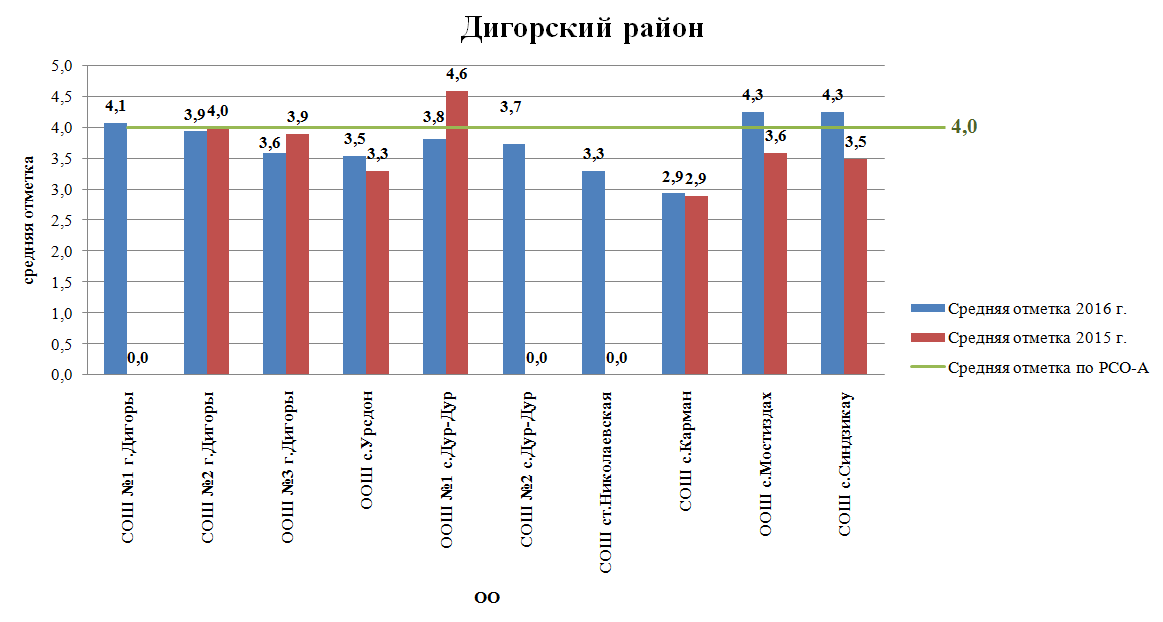 Однако, качество знаний по русскому языку в ОО Дигорского района  по результатам ВПР  ниже результатов по РСО-Алания.                                                                   ТАБЛИЦА 7.Важная составляющая оценки качества образования - это стабильность получаемых результатов и их достоверность. Каждой образовательной организации необходимо обратить внимание на подтверждение итоговых оценок результатами независимой диагностики и сделать соответствующие выводы. Рассмотрим в рамках этого аспекта результаты независимой диагностики по школам. В отдельных школах  результаты независимой оценки разнятся с итоговыми оценками за год по трём предметам. Наиболее объективно по статистике выставлены годовые отметки по всем трём предметам в средней общеобразовательной школе №2 г.Дигоры, с.Дур-Дур, ст.Николаевская.Наименьшее расхождение результатов по предмету «Окружающий мир» можно объяснить тем, что изучение этого предмета в наибольшей степени подкрепляется личным жизненным опытом школьников. По результатам мониторинговых исследований выявлены образовательные организации, которые необходимо взять под особый контроль.Результаты проведённого анализа заставляют ещё раз указать на необходимость дифференцированного подхода в процессе обучения: учителю необходимо иметь реальные представления об уровне подготовки каждого обучающегося и ставить перед ним ту цель, которую он может реализовать. В создании индивидуальных траекторий обучения результаты ВПР могут оказать неоценимую помощь.Но все вышеизложенные выводы имеют значение в достижении основной цели мониторинга - повышение качества образования, если данные истины.Обращают на себя внимание высокий уровень результатов ВПР по сравнению с результатами ОГЭ и ЕГЭ в отдельных школах района. В любом случае, полученный результат - это итог работы образовательной системы. И для повышения качества образования каждого отдельного ученика, школы, системы образования необходимо тщательно проанализировать полученные результаты и сделать соответствующие выводы. Направления использования результатов ВПР на  уровне образовательных организаций;Провести анализ результатов ВПР и выявить проблемные зоны в формировании предметных компетенции, внести изменения в рабочие программы по учебным предметам и внеурочной деятельности.Составить учителям индивидуальный образовательный маршрут каждого ребенка с учетом дифференцированного подхода к обучению учащихся, испытывающих затруднения в обучении и для одаренных детей.Результаты ВПР использовать при  составлении плана работы с учителями школы, в том числе методобъединения.Национальные исследования качества образования  НИКОПо 3 предметам начальной школы:математикарусский языкокружающий мирВсероссийские проверочные работы в 4-х классахМатематика   русский язык   окружающий мир  Республиканские мониторинговые исследованияФизикаХимияобществознаниепрофессиональных  компетенций учителейУчителя русского языкаУчителя математикиВсего Участвовало в ВПР 10 образовательных организаций, реализующих программы НОО ФГОС 244 учащихся 264 обучающихся 4-х классов Математика -244русский язык - 244окружающий мир  - 244 №ООКол-во5%4%3%2%Средняя отметка 2016 г.% качества% успеваемостиСредняя отметка 2015 г.1СОШ №1 г.Дигоры471736,21123,41327,7612,83,859,687,23,62СОШ №2 г.Дигоры863136,02427,92427,978,13,964,091,93,83ООШ №3 г.Дигоры20735,0630,0630,015,04,065,095,04,34ООШ с.Урсдон12216,7216,7650,0216,73,333,383,33,25ООШ №1 с.Дур-Дур11327,3327,3327,3218,23,654,581,84,56СОШ №2 с.Дур-Дур15853,3213,3426,716,74,166,793,34,27СОШ ст.Николаевская20210,0735,0525,0630,03,345,070,03,08СОШ с.Карман1700,0317,61270,6211,83,117,688,23,59ООШ с.Мостиздах4250,0250,000,000,04,5100,0100,03,410СОШ с.Синдзикау12541,7433,3216,718,34,175,091,73,9ИТОГО:ИТОГО:2447731,66426,27530,72811,53,857,888,53,7Наименование ОО Средний бал лВПР Средний баллОГЭ МКОУ СОШ №1 г.Дигоры 3,8 3,9 МКОУ СОШ №2 г.Дигоры 3,9 4,0 МКОУ ООШ №3 г.Дигоры 4,0 3,9 МКОУ ООШ №1 с.Дур-Дур 3,6 3,9 МКОУ СОШ №2 с.Дур-Дур 4,1 3,8 МКОУ ООШ с.Урсдон 3,3 3,0 МКОУ СОШ с.Карман 3,1 3,6 МКОУ ООШ с.Синдзикау 4,1 3,9 МКОУ СОШ ст.Николаевская 3,3 3.7 МКОУ ООШ с.Мостиздах 4,5 3,8 